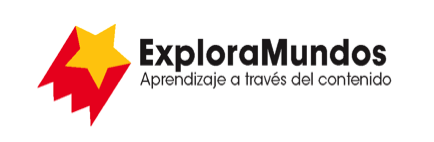 Niveles Q, R, S: Investigaciones
Clima salvajeParte 3: Anota los datosBusca una forma de anotar la información que te permita ver patrones 
en los datos.Cuando termines, asegúrate de guardar este archivo.Tipo de clima salvaje¿Dónde ocurre?¿Cómo se protegen las personas?¿Qué efecto tiene el clima?